SMU  Memorial  Health CenterP.O. Box 750195,  Dallas, Texas 75275---0195 Phone: 214---768---2141  Fax: 214---768---2151Email:  healthcenter@smu.edu     Web:  smu.edu/healthcenterFor Health Center Only Date/Initial:			 Complete:	yes	no		A CCESS: 	 Hold: 			MCV4: 	TB: MMR: 	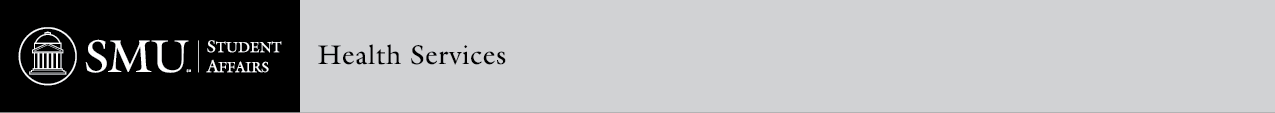 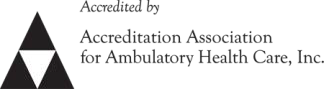 SMU STUDENT HEALTH FORMReport   of Health       History, Consent of Medical Treatment, and Immunization Requirements for All Students*****Please  Print  Clearly******Name: 	/ 	/ 	_	Gender:   F    M	SMU ID#:_ 	Last	First	M.I.	circle oneDate of   Birth: 	/ 	/ 		Age: 	Cell Phone: 	Email  Address: 	Month   Day	YearHome  Address: 	City: 	State: 	Zip: 	Emergency  Contact:Name: 	Relationship: 	Phone #: 	Medical History – Have you been treated    for:Current Medications (including  birth  control and  over  the counter   medications) 	Family History (parents, siblings, grandparents) for example – high blood pressure, cancer, diabetes, etc._ 	Consent to Medical Treatment:  I authorize  University  Health  Services  and/or  their consultants  to administer  medical  and surgical services, required immunizations, TB testing, and to perform emergency procedures, as necessary, or refer to licensed personnel when indicated (including outside  Hospitals)._____________________      __________________________	___________________________________________Signature	Date	Signature of Parent/Guardian (if student under 18)	DateAllow a minimum of seven (7) business days for delivery if mailed from a location within the United States and two (2) business days if faxed or emailed. Please submit at least two (2) weeks prior to your orientation/registration.SMU is not responsible for forms not received due to mail that is misdirected or lost in transit. Incomplete or illegible submissions will not be processed.Check ACCESS.SMU to verify completeness by going  to: Student Self---Services>Student Center>Medical Health HistorySemester Entering:     FallSpringSummerYear 	Undergraduate      Graduate	International  Studentcircle onecircle oneIMMUNIZATION FORMName: 	_/ 	/ 		Date of Birth: 	/ 	/ 	Last	First	MI	Month	Day	YearREQUIRED  IMMUNIZATIONS FOR ALL STUDENTS    (attach  legible  copy  of official immunization   record)1. Meningitis Vaccine (Texas State law requires this for new students under age 22):Menactra/Menveo/MCV4 	/ 	/ 	Circle One	within past 5 years2.  MMR (Measles, Mumps, Rubella)  ( both doses must  be after 1st  birthday)  1st   immunization 	/ 	/ 	Date2nd  immunization _ 	/_ 	_/_ 	_DateVERIFICATION: 	_ 	_   OR  attach  official immunization recordDoctor’s Signature	Office stampRECOMMENDED  BUT  NOT REQUIRED:1.  Tetanus---DiphtheriaTD  Booster/Tdap 	/_ 	/_ 	Circle One	(within past 10 years)2.   Hepatitis A: #1 	_/ 	/ 	_ #2 _ 	/ 	_/ 	Hepatitis B: #1 	_/ 	/_ 	#2 	_/ 	/_ 	#3 	/_ 	/_ 	Date	Date	Date	Date	DateTB    QUESTIONNAIRE:	Country of Birth: 		circle oneWere you born in any country OTHER than those listed below and arrived in the U.S. in the last 5 years?	Yes	NoHave you ever lived in any country OTHER than those listed below longer than 6 weeks and arrived in theU.S. in the last 5 years?	Yes	NoDo you have a history of IV drug abuse?	Yes	NoDo you have cancer, leukemia, kidney disease, diabetes, AIDS/HIV, or take immunosuppressive medicationssuch as prednisone?	Yes	NoHave you been in close contact with someone sick with TB?	Yes	NoHave you resided, worked or volunteered in a prison, homeless shelter, hospital, nursing home or otherlong---term treatment  facility?	Yes	NoHave you ever had a positive skin test in the past or been treated  for TB?	Yes	No If yes; please submit follow---up testing/chest x---ray  and/or interferon gamma release assay (IGRA) results    and dates.Please attach documentation to this form.If you answered “YES” to any of the 6 questions above, you are required to have a PPD skin test within the past 6 months,You can obtain the PPD skin test from your physician or public health clinic. Testing is also available at the SMU Student Health Center for a fee.HEALTH CARE  PROVIDER:  Please  record  the size  of the induration  in millimeters.  A result  recorded  as “Positive”  or “Negative”  will  not be accepted. If there is no reaction please record “0 millimeters”. If you have had a BCG vaccine you are still required to have a PPD skin test.  If the TB skin test is abnormal,  a chest x---ray  is required  and IGRA testing  is strongly  recommended.  Please  attach  all  documentation or sign below.Date PPD Applied:_ 	Date PPD Read:_ 		Size of Induration_ 	mm Date of Chest X---ray: 		_ Normal: 	_Abnormal: 		_Date  of IGRA  testing, if done:_ 	Results:_ 	_Health  Care  Provider’s Signature: _ 	_     Office Stamp: 	Albania, Andorra, Antigua, Barbuda, Australia, Bahamas, Barbados, Belgium, British Virgin Islands, Canada, Chile, Costa Rica, Cuba, Cyprus, Czech Republic, Denmark, Egypt, Fiji, Finland, France, Germany, Greece, Grenada, Hungary, Iceland, Iran, Ireland, Israel, Italy, Jamaica, Jordan, Lebanon, Luxembourg, Malta, Mexico, Nauru, Netherlands, New Zealand, Norway, Oman, Puerto Rico, Saint Kitts, Nevis, Saint Lucia, Samoa, Saudi Arabia, Slovakia, Slovenia, Spain, Sweden, Switzerland, United Arab Emirates, United Kingdom, USA, West Bank and Gaza Strip.